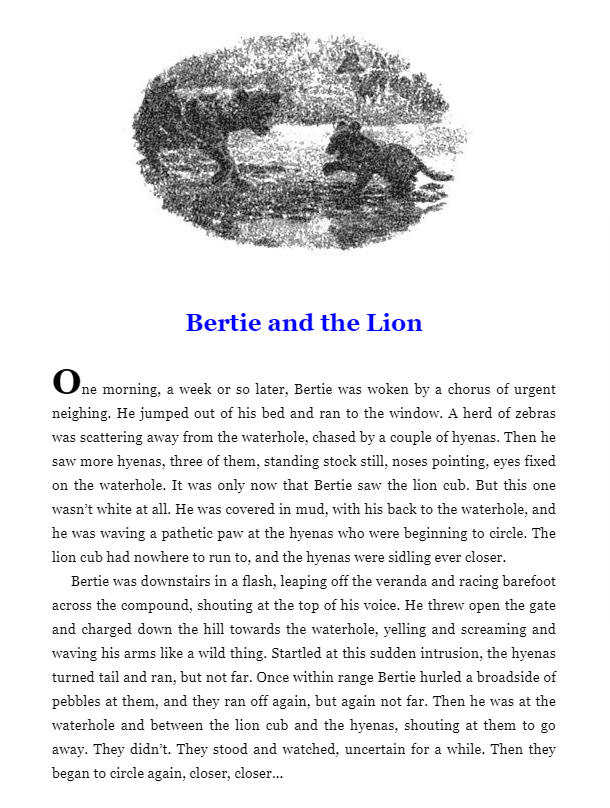 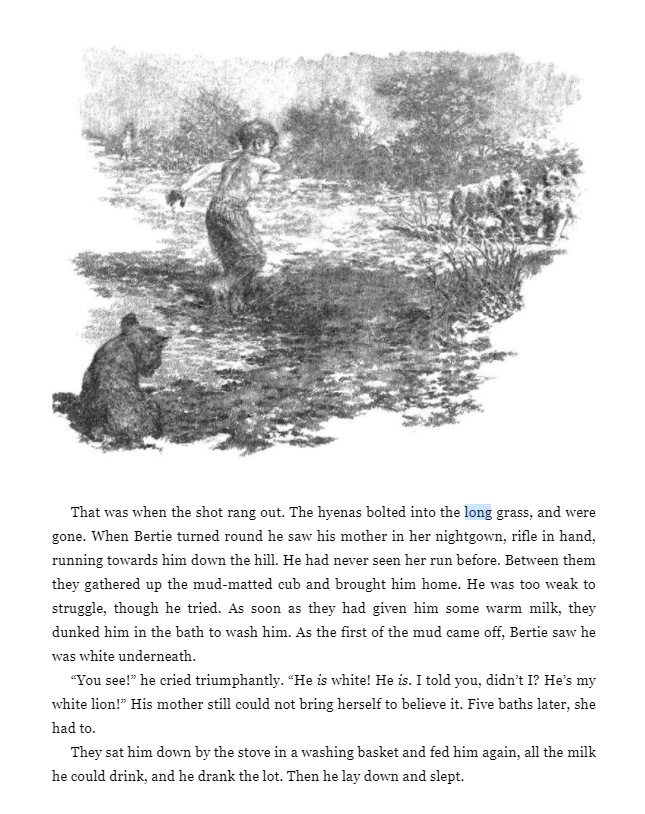 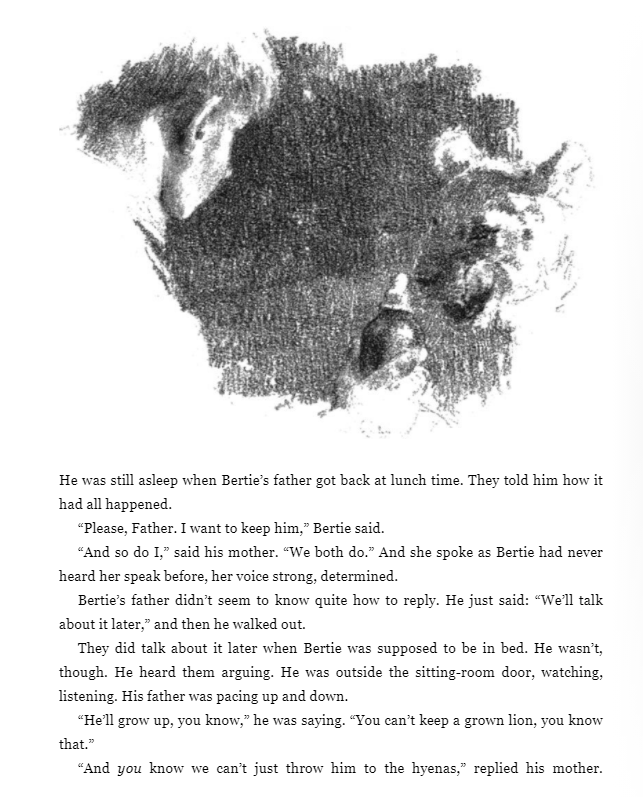 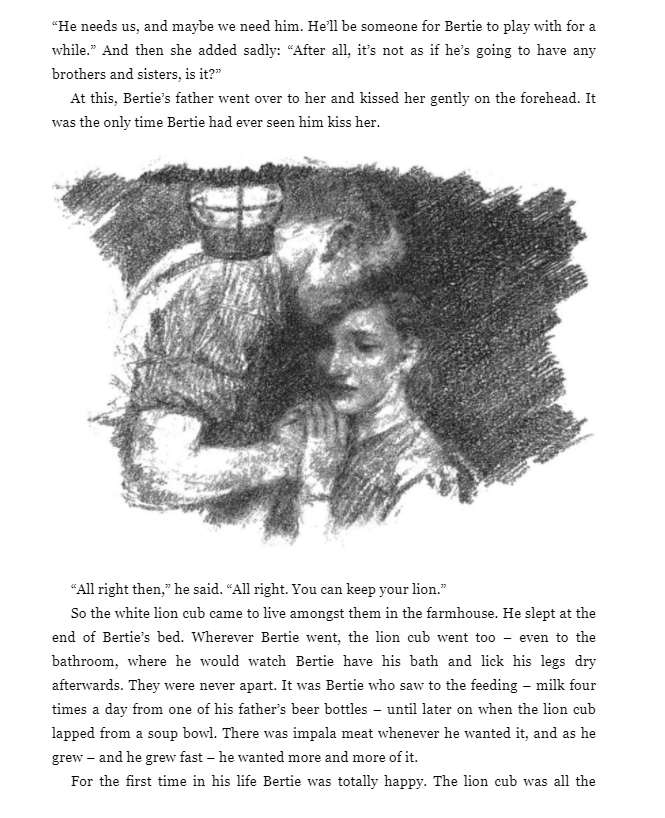 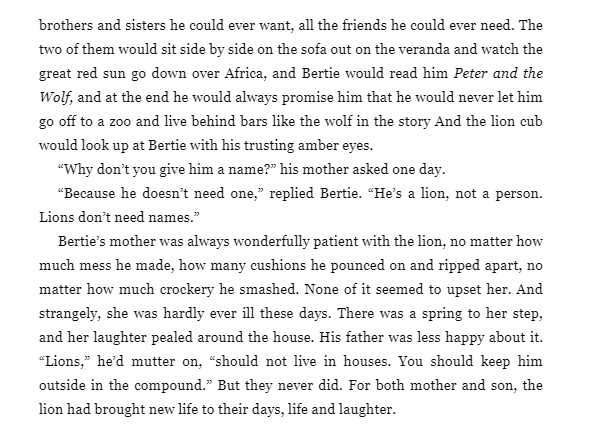 WorkDraw 8 pictures, showing the different things that Bertie did with the lion. Make sure you write the exact quotation from the text with “ “ around it, to show that you’ve used the text to support your picture choice.